AGENDAAnnual Town Meeting 2018				Special Articles/Start Votes				Special Articles				Water Enterprise				Sewer Enterprise 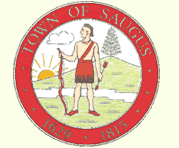                       MEETING POSTING TOWN OF SAUGUS Pursuant to MGL Chapter 30A, § 18-25All meeting notices and agenda must be filed and time stamped with the Town Clerk’s Office and posted at least 48 hours prior to the meeting (excluding Saturdays, Sundays and Holidays)Committee/Board/s Finance Committee Finance CommitteeDay, Date, and TimeWednesday May 16, 2018 7pm-9pmWednesday May 16, 2018 7pm-9pmLocation / Address Town Hall 1st Floor Conference Room, 298 Central Street, Saugus, MA Town Hall 1st Floor Conference Room, 298 Central Street, Saugus, MASignature of Chair or Authorized Person Kenneth DePattoKenneth DePattoWARNING:IF THERE IS NO QUORUM OF MEMBERS PRESENT, OR IF MEETING POSTING IS NOT IN COMPLIANCE WITH THE OML STATUTE, NO MEETING MAY BE HELD!IF THERE IS NO QUORUM OF MEMBERS PRESENT, OR IF MEETING POSTING IS NOT IN COMPLIANCE WITH THE OML STATUTE, NO MEETING MAY BE HELD!